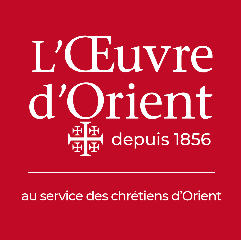 Proposition d’aideFiche à retourner à Anne-Marie Gratien - amgratien@oeuvre-orient.fr Chargée du développement du Réseau FranceNomPrénomAdresseCP VilleAdresseCP VilleN° de téléphoneEmailJe suis :  Etudiant       Jeune professionnel       Professionnel       RetraitéAutre : Je suis :  Etudiant       Jeune professionnel       Professionnel       RetraitéAutre : Voici les compétences que je souhaite mettre au service de l’Œuvre d’Orient :Voici les compétences que je souhaite mettre au service de l’Œuvre d’Orient :Je suis volontaire pour : Rejoindre une équipe diocésaine Distribuer des tracts de présentation de l’Œuvre d’Orient et d’appel au don dans ma paroisse ou mon entourage Recevoir des informations par mail sur les actions de L’Œuvre d’OrientJe suis volontaire pour : Rejoindre une équipe diocésaine Distribuer des tracts de présentation de l’Œuvre d’Orient et d’appel au don dans ma paroisse ou mon entourage Recevoir des informations par mail sur les actions de L’Œuvre d’OrientComment ai-je connu l’Œuvre d’Orient :Comment ai-je connu l’Œuvre d’Orient :Commentaires :Commentaires :